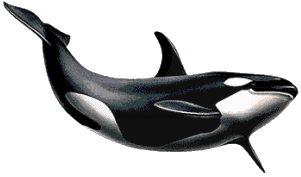 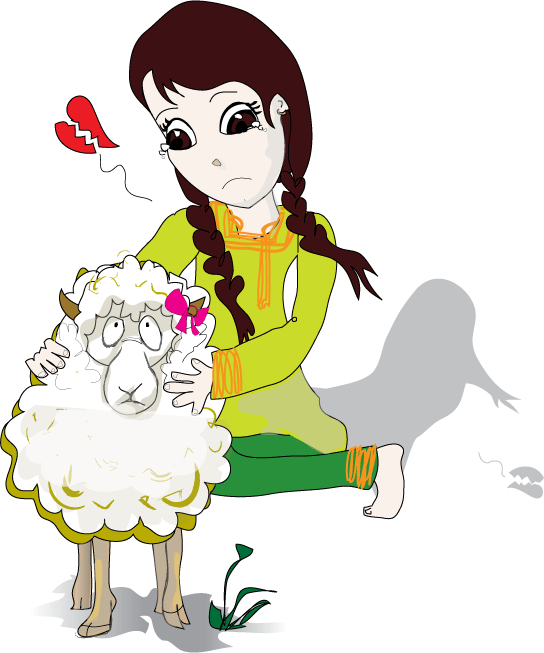 قرُبَ عيدُ الأضحى ، فَذهب أبوسامي إلى سُوق الغنم و شَرى كبْشا أقـْرن و عنْـدما تسلـّمه من البائع  شدّ عُنقه ِبحبْل مَتين واسْتأجر حمّالا أوْصلهُ إلى داره . ولمّا دخل الكبش حديقة الدّار رَبطه سامي إلى شَجرة فجاءتْ أخْته زيْنب بأشْرطة ملوّنة و زيّنته بها أمّا الأب فقد جمع له حزْمة من العشْب و قدّمها له لكنّ الكبْش لم يكفّ عن الثغاء انه يريد إخوته ...صباح يوْم العيد حضر الجزّار، فذبح الكبش وانْصرف. عنْدئذ شرع الأب و الأمّ في تصْنيف اللحم ثمّ لفّت الأمّ جزْءا منْه في قرْطاس قائلة :" خذْ يا سامي هذا القرْطاس واحْملْه إلى أسْرة جارنا أحْمد". 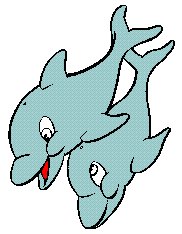 1 )  أ-  أكْمل الجمْلة بما يناسب النصّ ممّا يلي : جائعمريضيريد لقاء إخوته لم يكفّ الكبْش عن الثغاء لأنّه……………………………………    ب- أستخْرج من النصّ القرينة الدالّة على إجابتي :………………………………………………………………2) أرْبط كل شخصيّة بالعمل الذي قامتْ به :     الجزّار                                زيّنت الخروف بأشرطة ملونة.     زيْنب      	                       ذبح الكبْش.     احْمد  	                               اخذ نصيبا من اللحم  الى دار الجيران                                                لفّت جزْءا منه في قرطاس.3)  ا- اشْطب  الخطأ :          - جلب الأب الكبْش من الضيْعة .          - اشْترى الأب الكبش من السوق.           - أهدى العم مصْطفى الكبش لوالد سامي.ب- أدعّم إجابتي بقرينة من النص :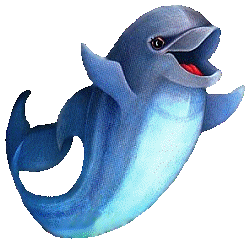 ........................................................................................................................................................................................4) هنالك من ساعد الأب على إيصال الكبْش  إلى المنزل .     أستخْرج القرينة الدالّة على ذلك من النص :........................................................................................................................................................................................5)   أنْتج كل كلمة مما يلي في جمْلة :- اِكْترى :...................................................................................- لم يتوقّف :................................................................................6) لماذا طلبت الأمّ من سامي أن يأخذ اللحْم إلى أسْرة أحْمد ؟............................................................................................................................................................................................7) ما رأيك في هذا السلوك ؟............................................................................................................................................................................................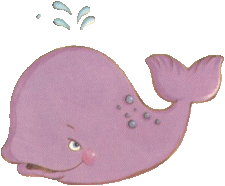 هذه بطاقة تهنئة بالعيد :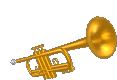 اْكتب جملة تفيد التهنئة بالعيد على البطاقة مستعينا بما يلي :صباح الخيْر – عيدك سعيد – مرحبا بك – أعبّر لك.............أتمّم الفراغات بما أراه مناسبا من الأحْداث لأتحصّل على نصّ :صباح  يوْم العيد ، ..................................سامي  ثيابا جديدة  ثم تطيّب و..............................شعْره و .......................الجامع صُحبة أبيه.المدرسة الابتدائية 20 مارس تطاوينالمستوى :السنة الثانيةوضعية الدعمالهدف :يحلل لبنية السردية الى مكوناتهاالسنة الدراسية :2010-2011